Република Србија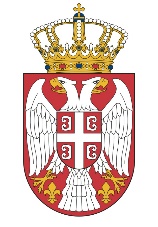 МИНИСТАРСТВО     ГРАЂЕВИНАРСТВА,САОБРАЋАЈА И ИНФРАСТРУКТУРЕРасписујеЈАВНИ ПОЗИВЗА ДОДЕЛУ СУБВЕНЦИЈА ЗА ПОДРШКУ у раду домаћих превозника терета у друмском саобраћају због настале штете у пословању проузроковане ратним дејствима у УкрајиниМинистарство грађевинарства, саобраћаја и инфраструктуре на основу Закључка Владе 05 Број: 401-8011/2022-2  од 13. октобра 2022. године којим је усвојен Програм о распореду и коришћењу субвенција за подршку у раду домаћих превозника терета у друмском саобраћају због настале штете у пословању проузроковане ратним дејствима у Украјини, расписује јавни позив за доделу субвенција за подршку у раду домаћих превозника терета у друмском саобраћају због настале штете у пословању проузроковане ратним дејствима у Украјини, средстава опредељених Законом о буџету Републике Србије за 2022. годину. 				НАЧИН КОРИШЋЕЊА СРЕДСТАВА		Исплату субвенција вршиће министарство надлежно за послове саобраћаја (у даљем тексту: Министарство).Право на субвенцију има домаћи превозник којем је одузето или уништено теретно возило или скуп возила којим је обављао превоз терета, на територији Украјине дана 24.2.2022. године, у тренутку отпочињања ратних дејстава и који је о томе дописом обавестио Министарство најкасније до краја априла месеца 2022. године.Средства се додељују у висини од по 2.000.000,00 динара по сваком теретном возилу или скупу возила којим је домаћи превозник обављао превоз терета.Одобрена средства субвенција не могу се користити за куповину возила ради обављања делатности друмског превоза терета.Одобрена средства субвенција уплаћиваће се корисницима на посебне наменске динарске рачуне које ће Министарство финансија – Управа за трезор отворити за ове потребе, на њихов захтев.По објављивању списка домаћих превозника којима је одобрена субвенција, потребно је да исти отворе наменски динарски рачун код надлежне филијале Управе за трезор, према седишту корисника субвенције.Списак свих рачуна отворених код Управе за трезор, за ову намену, Управа за трезор ће доставити Министарству, које ће извршити уплату одобрених субвенција.ПРАВО НА КОРИШЋЕЊЕ СРЕДСТАВА И УСЛОВИПраво на субвенцију има домаћи превозник којем је одузето или уништено теретно возило или скуп возила којим је обављао превоз терета, на територији Украјине дана 24.2.2022. године, у тренутку отпочињања ратних дејстава  и који је о томе дописом обавестио Министарство најкасније до  краја априла месеца 2022. године.Да би домаћи превозник остварио право на субвенцију потребно је да испуњава следеће услове:да поседује лиценцу за превоз терета у домаћем и међународном друмском саобраћају коју издаје Министарство;да је поседовао Извод лиценце за уништено, односно одузето теретно возило којим је обављао превоз терета; да поседује међународни товарни лист из којег се може утврдити да се одузето, односно уништено теретно возило налазило на територији Украјине у тренутку отпочињања ратних дејстава;да над домаћим превозником није покренут стечајни поступак;да се над домаћим превозником не спроводи поступак за унапред припремљенплан реорганизације или да на снази нису мере из унапред припремљеног плана реорганизације (УППР);да се над превозником не спроводи план реорганизације или да на снази нисумере из унапред припремљеног плана реорганизације (УППР) или поступак ликвидације.    Да би домаћи превозник остварио право на субвенцију потребно је да испуњава и услове из прописа којим се регулише додела помоћи мале вредности (de minimis помоћи) и да достави писану изјаву да ли му је већ додељена de minimis помоћ у текућој и у претходне две фискалне године у складу са Уредбом о правилима и условима за доделу помоћи мале вредности (de minimis помоћи) или другим прописом који уређује доделу
de minimis помоћи, или било која друга државна помоћ, уз навођење износа, даваоца
државне или de minimis помоћи и намене, односно врсте државне помоћи.ЗАХТЕВ ЗА КОРИШЋЕЊЕ СУБВЕНЦИЈАОбразац захтева је саставни део овог Јавног позива (Прилог 1) и може се преузети са званичне интернет презентације овог Министарства https://www.mgsi.gov.rs/cir/dokumenti-list/89/172. 	Захтеви за коришћење субвенција са прилозима подносе се препорученом пошиљком Министарству грађевинарства, саобраћаја и инфраструктуре са назнаком ЗА ДОДЕЛУ СУБВЕНЦИЈА ЗА ПОДРШКУ У РАДУ ДОМАЋИХ ПРЕВОЗНИКА ТЕРЕТА У ДРУМСКОМ САОБРАЋАЈУ ЗБОГ НАСТАЛЕ ШТЕТЕ У ПОСЛОВАЊУ ПРОУЗРОКОВАНЕ РАТНИМ ДЕЈСТВИМА У УКРАЈИНИ, на адресу: Немањина 22-26, 11 000 Београд. Подносиоци захтева, поред наведеног, ради евидентирања достављају скениран попуњен и потписан образац захтева на следећу e mail адресу: drumski@mgsi.gov.rs . Јавни позив за подношење захтева за коришћење бесповратних средстава објављује се на званичној интернет презентацији Министарства www.mgsi.gov.rs.  Право на подношење захтева имају домаћи превозници који поседују лиценцу за превоз терета у домаћем и међународном друмском саобраћају коју издаје Министарство, Извод лиценце за уништено, односно одузето теретно возило којим је обављао превоз терета и међународни товарни лист из којег се може утврдити да се одузето, односно уништено теретно возило налазило на територији Украјине у тренутку отпочињања ратних дејстава.	Рок за подношење захтева је закључно са уторком, 2. новембра 2022. године.	Уз захтев је неопходно доставити доказ о уплати одговарајуће републичке административне таксе, односно Таксе за захтев, молбу, предлог и други поднесак (Тарифни број 1).сврха: Такса за захтев, молбу, предлог и други поднесак (тарифни број 1)жиро рачун: 840-742221843-57позив на број: 97 50-016прималац: Буџет Републике Србијеизнос: 330,00 динара	Неблаговремени и непотпуни захтеви неће бити узети у разматрање.	Ради утврђивања предлога о стављању на располагање субвенција, министар надлежан за послове саобраћаја решењем образује Комисију са задатком утврђивања предлога о стављању на располагање субвенција домаћим превозницима који испуњавају прописане услове.ОСТАЛЕ ИНФОРМАЦИЈЕСве додатне информације заинтересовани могу добити на e mail адресу: drumski@mgsi.gov.rs .	Изјаву (тачка 2) која се односи на сагласност подносиоца захтева за прибављање доказа о чињеницама о којима се води службена евиденција није потребно попуњавати и достављати уколико се докази прибављају самостално од привредног суда према седишту подносиоца захтева (Изјава 1)ПРИЛОГ 1На основу расписаног јавног позива Министарства грађевинарства, саобраћаја и инфраструктуре за доделу субвенција за подршку у раду домаћих превозника терета у друмском саобраћају због настале штете у пословању проузроковане ратним дејствима у Украјини, објављује се образац:ЗАХТЕВза доделу субвенција за подршку у раду домаћих превозника терета у друмском саобраћају због настале штете у пословању проузроковане ратним дејствима у УкрајиниОсновни подаци о подносиоцу захтеваНазив подносиоца (превозника):_______________________________________________________________   Адреса подносиоца (превозника):Улица: __________________________________________________________Место: __________________________________________________________Поштански број: __________________Матични број подносиоца (превозника) : ______________________________ПИБ подносиоца (превозника): ______________________________Број лиценце за превоз терета: ЛТДМ -_________/_________Заокружити податке о привредном субјекту:Над превозником је покренут стечајни поступакДа        2) Не          2)   Над домаћим превозником се спроводи поступак за унапред припремљенплан реорганизације или су на снази мере из унапред припремљеног плана реорганизације (УППР);Да        2) Не         3)  Над превозником се спроводи план реорганизације или су на снази мере из    унапред  припремљеног плана реорганизације (УППР) или поступак ликвидације.Да        2) Не Подаци о контакт особи:Име и презиме:______________________________________________________________________Функција:______________________________________________________________________________Телефон, е-пошта:__________________________________________________________________________Потребна документација:Поред  уредно попуњеног захтева за доделу субвенција, потребно је приложити и следеће доказе:да над превозником није покренут стечајни поступак;да се над домаћим превозником не спроводи поступак за унапред припремљенплан реорганизације или да на снази нису мере из унапред припремљеног плана реорганизације (УППР);да се над превозником не спроводи план реорганизације или да на снази нисумере из унапред припремљеног плана реорганизације (УППР) или поступак ликвидације.међународни товарни лист из којег се може утврдити да се одузето, односно            уништено теретно возило налазило на територији Украјине у тренутку отпочињања               ратних дејставадоказ о уплаћеној административној такси.Упознат/а сам са одредбом члана 103. став 1. Закона о општем управном поступку (,,Службени гласник РС“, бр. 18/16 и 95/18 – аутентично тумачење), којом је прописано да  у поступку који се покреће по захтеву странке орган може да врши увид, прибавља и обрађује личне податке о чињеницама о којима се води службена евиденција када је то неопходно за одлучивање, осим ако странка изричито изјави да ће те податке прибавити сама и ако странка у року не поднесе личне податке неопходне за одлучивање органа, захтев за покретање поступка ће се сматрати неуредним.Поступак покрећем код Министарства грађевинарства, саобраћаја и инфраструктуре, ради доделе субвенција за подршку у раду домаћих превозника терета у друмском саобраћају због настале штете у пословању проузроковане ратним дејствима у Украјини и дајем следећуИ  З  Ј  А  В  У (I)Иако је орган обавезан да изврши увид, прибавља и обрађује податке о чињеницама о којима се води службена евиденција, а који су  неопходни за одлучивање, изјављујем да ћу сам/а за потребе поступка прибавити од привредног суда према седишту подносиоца захтева (заокружити доказ који подносилац захтева сам/а доставља):доказ да над подносиоцем захтева није покренут стечајни поступак;доказ да се над домаћим превозником не спроводи поступак за унапред припремљен план реорганизације или да на снази нису мере из унапред припремљеног плана реорганизације (УППР);доказ да се над превозником не спроводи план реорганизације или да на снази нисумере из унапред припремљеног плана реорганизације (УППР) или поступак ликвидације.Упознат/а сам да уколико не поднесем наведене доказе неопходне за одлучивање органа, захтев за покретање поступка ће се сматрати неуредним и да мој захтев неће бити разматран од стране комисије коју решењем образује министар.__________________       (место)__________________                   (датум)                                                                    _________________________                                                                                                     (потпис одговорног лица)Упознат/а сам са одредбом члана 103. став 1. Закона о општем управном поступку (,,Службени гласник РС“, бр. 18/16 и 95/18 – аутентично тумачење), којом је прописано да  у поступку који се покреће по захтеву странке орган може да врши увид, прибавља и обрађује личне податке о чињеницама о којима се води службена евиденција када је то неопходно за одлучивање, осим ако странка изричито изјави да ће те податке прибавити сама и ако странка у року не поднесе личне податке неопходне за одлучивање органа, захтев за покретање поступка ће се сматрати неуредним.Поступак покрећем код Министарства грађевинарства, саобраћаја и инфраструктуре, ради доделе субвенција за подршку у раду домаћих превозника терета у друмском саобраћају због настале штете у пословању проузроковане ратним дејствима у Украјини и дајем следећуИ  З  Ј  А  В  У (II)Сагласан/а сам да орган за потребе поступка може извршити увид, прибавити и обрадити податке о чињеницама о којима се води службена евиденција, а који су неопходни у поступку одлучивања.__________________       (место)__________________                   (датум)                                                                    _________________________                                                                                                     (потпис одговорног лица)И  З  Ј  А  В  А (III)Овим изјављујем под моралном, материјалном и кривичном одговорношћу да су сви подаци наведени у овом захтеву тачни и потпуни.__________________       (место)__________________                   (датум)                                                                    _________________________                                                                                                     (потпис одговорног лица)                         ПРИЛОГ 2ПРОГРАМ О РАСПОРЕДУ И КОРИШЋЕЊУ СУБВЕНЦИЈА ЗА ПОДРШКУ У РАДУ ДОМАЋИХ ПРЕВОЗНИКАТЕРЕТА У ДРУМСКОМ САОБРАЋАЈУ ЗБОГ НАСТАЛЕ ШТЕТЕ У ПОСЛОВАЊУ ПРОУЗРОКОВАНЕ РАТНИМ ДЕЈСТВИМА У УКРАЈИНИI ПРЕДМЕТПрограмо распореду и коришћењу субвенција за подршку у раду домаћих превозника терета у друмском саобраћају (у даљем тексту: домаћи  превозник) због настале штете у пословању проузроковане ратним дејствима у Украјини (у даљем тексту: Програм), утврђује се распоред и коришћење субвенција (у даљем тексту: бесповратна средства) за подршку у раду домаћих превозника терета у друмском саобраћају због настале штете у пословању проузроковане ратним дејствима у Украјини.II ЦИЉЕВИ ПРОГРАМАОсновни циљеви Програма су:1) очување делатности превоза терета у друмском саобраћају;2) очување запослености у делатности превоза терета у друмском саобраћају;3) очување других привредних грана повезаних са превозом терета у друмском саобраћају;4) обезбеђивање услова за опоравак и планирање наставка обављања делатности.III ПРАВО НА КОРИШЋЕЊЕ БЕСПОВРАТНИХ СРЕДСТАВАПраво на субвенцију има домаћи превозник којем је одузето или уништено теретно возило или скуп возила којим је обављао превоз терета,на територији Украјине дана 24.2.2022. године, у тренутку отпочињања ратних дејстава и који је о томе дописом обавестио Министарство најкасније до краја априла месеца 2022. године.IV УСЛОВИ ЗА ДОДЕЛУ БЕСПОВРАТНИХ СРЕДСТАВАДа би домаћи превозник остварио право на субвенцију потребно је да испуњава следеће услове:да поседује лиценцу за превоз терета у домаћем и међународном друмском саобраћају коју издаје Министарство;даје поседовао Извод лиценце за уништено, односно одузето теретно возило којим је обављао превоз терета; да поседује међународни товарни лист из којег се може утврдити да се одузето, односно уништено теретно возило налазило на територији Украјине у тренутку отпочињања ратних дејстава;да над домаћим превозником није покренут стечајни поступак;да се над домаћим превозником не спроводи поступак за унапред припремљенплан реорганизације или да на снази нису мере из унапред припремљеног плана реорганизације (УППР);да се над превозником не спроводи план реорганизације или да на снази нисумере из унапред припремљеног плана реорганизације (УППР) или поступак ликвидације;      Да би домаћи превозник остварио право на субвенцију потребно је да испуњава и услове из прописа којим се регулише додела помоћи мале вредности (de minimis помоћи).V НАЧИН КОРИШЋЕЊА СРЕДСТАВАСредства утврђена Програмом додељују се бесповратно.Исплату средстава домаћим превозницима који  испуњавају услове прописане овим Програмом, вршиће министарство надлежно за послове саобраћаја (у даљем тексту: Министарство).Средства се додељују у висини од по 2.000.000 динара по сваком теретном возилу или скупу возила којим је домаћи превозник обављао превоз терета.Одобрена средства субвенција уплаћиваће се корисницима на посебне наменске динарске рачуне које ће Министарство финансија – Управа за трезор отворити за ове потребе, на њихов захтев.VI ЗАХТЕВ ЗА КОРИШЋЕЊЕ СУБВЕНЦИЈА Захтеви за коришћење субвенција подносе се Министарству.	Јавни позив за подношење захтева за коришћење бесповратних средстава објављује се на званичној интернет презентацији Министарства www.mgsi.gov.rs. 	Ради утврђивања предлога о стављању на располагање субвенција,  министар надлежан за послове саобраћаја решењем образује Комисију, чији је задатак утврђивање предлога о стављању на располагање субвенција корисницима који испуњавају прописане услове.Министарство је дужно да води евиденцију о додељеној државној помоћи по основу овог програма и да извештај о додељеној државној помоћи достави Комисији за контролу државне помоћи.	